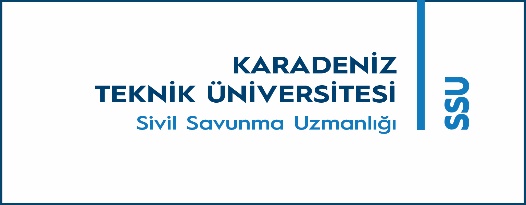 KTÜSİVİL SAVUNMA UZMANLIĞI2024 YILI YILLIK PLANIYILLIKAYLIKHAFTALIKGÜNLÜKSivil Savunma Planı GüncellemesiOCAKFakülte/Yüksek Okul ve Enstitü Sekreter Toplantıları  OCAKIşıldaklar Şarja TakılmasıPazartesiGün Başı Toplantısı/İş Planı-PaylaşımıSivil Savunma Planı GüncellemesiFakülte/Yüksek Okul ve Enstitü Sekreter Toplantıları  TEMMUZIşıldaklar Şarja TakılmasıGün Başı Toplantısı/İş Planı-PaylaşımıSivil Savunma Komisyon ToplantısıOCAKÇadır Kurulum EğitimiNİSANWep Sitesi Haber/Afiş/Bilgilendirme PazartesiEBYS KontrolSivil Savunma Komisyon ToplantısıÇadır Kurulum EğitimiEYLÜLWep Sitesi Haber/Afiş/Bilgilendirme EBYS KontrolHAP GüncellemesiOCAKSivil Savunma Arama Kurtarma Eğitim/ToplantıOCAKDepo /Konteyner Kontrol-Bakım-HavalandırmaÇarşambaWind Hava Durumu KontrolHAP GüncellemesiSivil Savunma Arama Kurtarma Eğitim/ToplantıNİSANDepo /Konteyner Kontrol-Bakım-HavalandırmaWind Hava Durumu KontrolHAP Komisyon ToplantısıOCAKSivil Savunma Arama Kurtarma Eğitim/ToplantıTEMMUZFakülte/Yüksek Okul ve Enstitü / Birim Ziyaret ve EğitimiSalıDoğum Günü Olan Personel Kontrol ve MesajHAP Komisyon ToplantısıSivil Savunma Arama Kurtarma Eğitim/ToplantıEKİMFakülte/Yüksek Okul ve Enstitü / Birim Ziyaret ve EğitimiDoğum Günü Olan Personel Kontrol ve MesajYangın Söndürücü Kullanımı Eğitimi (Teorik /Pratik)NİSANSivil Savunma Arama Kurtarma Personel Liste GüncellenmesiOCAKSosyal Medya Haber/Afiş PaylaşımıYerel Haber KontrolleriYangın Söndürücü Kullanımı Eğitimi (Teorik /Pratik)Sivil Savunma Arama Kurtarma Personel Liste GüncellenmesiTEMMUZSosyal Medya Haber/Afiş PaylaşımıYerel Haber KontrolleriYangın Tüpü/ Dolabı Kontrol PlanlamasıOCAKMotopomp / Jeneratör / Duman Tahliye Fanı Bakım ve KontrolEl Telsizleri Şarj ve Bakımları Her Ayının ilk Çarşamba’sıÖnemli Gün ve Hafta Kontrol ve Kutlama MesajıYangın Tüpü/ Dolabı Kontrol PlanlamasıMotopomp / Jeneratör / Duman Tahliye Fanı Bakım ve KontrolEl Telsizleri Şarj ve Bakımları Her Ayının ilk Çarşamba’sıÖnemli Gün ve Hafta Kontrol ve Kutlama MesajıİRAP GüncellemesiOCAKMotopomp / Jeneratör / Duman Tahliye Fanı Bakım ve KontrolEl Telsizleri Şarj ve Bakımları Her Ayının ilk Çarşamba’sıİRAP GüncellemesiMotopomp / Jeneratör / Duman Tahliye Fanı Bakım ve KontrolEl Telsizleri Şarj ve Bakımları Her Ayının ilk Çarşamba’sıProtokol Yapılan Kurum ve Kuruluşlar GüncellemeOCAKProtokol Yapılan Kurum ve Kuruluşlar GüncellemeSivil Savunma Arama Kurtarma Personel Doğum Günü ListesiOCAKSivil Savunma Arama Kurtarma Personel Doğum Günü Listesi